Oxford Bridge Club CIO					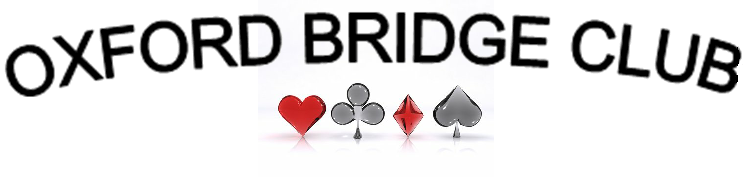 Membership Application Form					Oxford Bridge Club CIO is a charity registered with charity number 1155820. The objects of the charity are to advance the game of bridge in Oxford and the surrounding area, and to provide facilities for the learning, teaching and playing of bridge.Membership is open to bridge players of all abilities who accept the duty of members to further the purposes of the charity. Now please turn over and complete and sign the form.Please address this form to the Membership Secretary at 147 Banbury Road, Oxford, OX2 7AN. For membership enquiries or correspondence please email the Membership Secretary at memsec@oxfordbridgeclub.com. OBC Membership Application Form 2018-03-13.docxSECTION ONE – Contact Details SECTION ONE – Contact Details SECTION ONE – Contact Details SECTION ONE – Contact Details Title (e.g. Dr/Mr/Ms)First Name(s)First Name(s)SurnameHome Address:Home Address:Home Address:Home Address:POSTCODE:POSTCODE:POSTCODE:POSTCODE:Home TelephoneHome TelephoneMobile NumberMobile NumberEmail Address:Email Address:EBU Number (if you already have one)EBU Number (if you already have one)SECTION TWO – If you are already a member of the EBU, please skip this sectionSECTION TWO – If you are already a member of the EBU, please skip this sectionBy becoming a member of the bridge club you automatically become a member of the English Bridge Union (EBU). The EBU will receive your contact details and will send you a Welcome Pack unless you choose to become an “Anonymous” member.By becoming a member of the bridge club you automatically become a member of the English Bridge Union (EBU). The EBU will receive your contact details and will send you a Welcome Pack unless you choose to become an “Anonymous” member.I agree to you to passing on my contact details to the EBU so that I can enjoy the full benefits of being a member of the EBU. I understand that without a tick in this box the club will register me as an “Anonymous” EBU member which means my EBU record will contain simply a pseudonym with my EBU number, and that I will not be able to enter EBU competitions or receive any EBU member benefits including English Bridge magazine.Tick hereI agree to you to passing on my contact details to the EBU so that I can enjoy the full benefits of being a member of the EBU. I understand that without a tick in this box the club will register me as an “Anonymous” EBU member which means my EBU record will contain simply a pseudonym with my EBU number, and that I will not be able to enter EBU competitions or receive any EBU member benefits including English Bridge magazine.SECTION THREE – Our handling of your personal dataOxford Bridge Club undertakes to collect and use your personal data in compliance with the General Data Protection Regulation (GDPR). Our legal basis for processing this data is our legitimate interest as a bridge club. We use the data for the administration of your membership, the communication of information and the organisation of events.This information will be recorded in our membership database, which is stored online in compliance with the GDPR. Our membership data is shared with the English Bridge Union, the governing body of the game of duplicate bridge, and they will pass it on to your “county of allegiance” which is usually the club’s primary county bridge association.  A limited amount of your information (name, EBU number, county, post town) will be listed in the EBU’s database made available for use by scoring program providers and users. This is to allow the correct identification of players for scoring purposes. Information relating to your National Grading Scheme (NGS) grade and master point rank, together with your county of affiliation, will be generally available from the EBU website unless you have chosen for it to be private. You can do this by logging on to My EBU -> Account -> My Details at www.ebu.co.uk/members. Your data may be processed by Pianola, Bridgewebs or other organisations that act as Data Processors on our behalf. They may only use it for the specific purposes for which they act as our data processors and they are not free to pass this on to other organisations that are not connected with Oxford Bridge Club.Your personal data is not passed on by us for use by any other third parties whether or not connected with bridge. Full information about our data use policies, including how you can see what data we hold about you, how you can limit its use and how you can ask for inaccuracies in data to be corrected, may be found at  www.oxfordbridgeclub.com under the “Privacy Notice” tab. The EBU equivalent information is at www.ebu.co.uk/gdpr.When we process your application, we will send you an invitation to login to your personal area of our member database (Pianola at app.pianola.net).  This will permit you to make changes to your contact data and to select options to share your data with other members if you so wish. SECTION FOUR – In this section please tick all the boxes which apply SECTION FOUR – In this section please tick all the boxes which apply Gift Aid – as a Charity, the club will be able to claim gift aid relief on your membership subscription if you are in a position to tick the following box:Gift Aid – as a Charity, the club will be able to claim gift aid relief on your membership subscription if you are in a position to tick the following box:Tick herePlease treat as Gift Aid donations all qualifying gifts of money that I make today and in the future.  I confirm that I have paid or will pay an amount of income tax and/or capital gains tax for each tax year that is at least equal to the amount of tax that all the charities that I donate to will reclaim on my gifts for that tax year.  I understand that the Charity will reclaim 25p of tax for every £1 that I give.To facilitate communication between members the club asks for consent to share your data as follows. You may change your selection at any time in the future by logging in to the Pianola database and selecting different options:To facilitate communication between members the club asks for consent to share your data as follows. You may change your selection at any time in the future by logging in to the Pianola database and selecting different options:Tick hereI would like my phone number to appear on the printed list of members contact dataSECTION FIVE – DECLARATIONS AND CONFIRMATIONI apply to become a member of Oxford Bridge Club CIO.  SECTION FIVE – DECLARATIONS AND CONFIRMATIONI apply to become a member of Oxford Bridge Club CIO.  SECTION FIVE – DECLARATIONS AND CONFIRMATIONI apply to become a member of Oxford Bridge Club CIO.  SECTION FIVE – DECLARATIONS AND CONFIRMATIONI apply to become a member of Oxford Bridge Club CIO.  SECTION FIVE – DECLARATIONS AND CONFIRMATIONI apply to become a member of Oxford Bridge Club CIO.  SECTION FIVE – DECLARATIONS AND CONFIRMATIONI apply to become a member of Oxford Bridge Club CIO.  SECTION FIVE – DECLARATIONS AND CONFIRMATIONI apply to become a member of Oxford Bridge Club CIO.  SECTION FIVE – DECLARATIONS AND CONFIRMATIONI apply to become a member of Oxford Bridge Club CIO.  SECTION FIVE – DECLARATIONS AND CONFIRMATIONI apply to become a member of Oxford Bridge Club CIO.  SECTION FIVE – DECLARATIONS AND CONFIRMATIONI apply to become a member of Oxford Bridge Club CIO.  Your personal details will be held in accordance with the EU General Data Protection Regulation 2018, detailed in our Privacy Notice available on our website. www.oxfordbridgeclub.com Your personal details will be held in accordance with the EU General Data Protection Regulation 2018, detailed in our Privacy Notice available on our website. www.oxfordbridgeclub.com Your personal details will be held in accordance with the EU General Data Protection Regulation 2018, detailed in our Privacy Notice available on our website. www.oxfordbridgeclub.com Your personal details will be held in accordance with the EU General Data Protection Regulation 2018, detailed in our Privacy Notice available on our website. www.oxfordbridgeclub.com Your personal details will be held in accordance with the EU General Data Protection Regulation 2018, detailed in our Privacy Notice available on our website. www.oxfordbridgeclub.com Your personal details will be held in accordance with the EU General Data Protection Regulation 2018, detailed in our Privacy Notice available on our website. www.oxfordbridgeclub.com Your personal details will be held in accordance with the EU General Data Protection Regulation 2018, detailed in our Privacy Notice available on our website. www.oxfordbridgeclub.com Your personal details will be held in accordance with the EU General Data Protection Regulation 2018, detailed in our Privacy Notice available on our website. www.oxfordbridgeclub.com Your personal details will be held in accordance with the EU General Data Protection Regulation 2018, detailed in our Privacy Notice available on our website. www.oxfordbridgeclub.com Your personal details will be held in accordance with the EU General Data Protection Regulation 2018, detailed in our Privacy Notice available on our website. www.oxfordbridgeclub.com Tick hereI confirm that the information I have provided is accurate and that I will inform you should any details change in the future. I understand that I am able to update my details and preferences by using the Pianola app.I confirm that the information I have provided is accurate and that I will inform you should any details change in the future. I understand that I am able to update my details and preferences by using the Pianola app.I confirm that the information I have provided is accurate and that I will inform you should any details change in the future. I understand that I am able to update my details and preferences by using the Pianola app.I confirm that the information I have provided is accurate and that I will inform you should any details change in the future. I understand that I am able to update my details and preferences by using the Pianola app.I confirm that the information I have provided is accurate and that I will inform you should any details change in the future. I understand that I am able to update my details and preferences by using the Pianola app.I confirm that the information I have provided is accurate and that I will inform you should any details change in the future. I understand that I am able to update my details and preferences by using the Pianola app.I confirm that the information I have provided is accurate and that I will inform you should any details change in the future. I understand that I am able to update my details and preferences by using the Pianola app.I confirm that the information I have provided is accurate and that I will inform you should any details change in the future. I understand that I am able to update my details and preferences by using the Pianola app.I confirm that the information I have provided is accurate and that I will inform you should any details change in the future. I understand that I am able to update my details and preferences by using the Pianola app.I confirm that I have read and accepted the Club Constitution and the Articles of Association. These documents are available on the club website www.oxfordbridgeclub.com and at the club.I confirm that I have read and accepted the Club Constitution and the Articles of Association. These documents are available on the club website www.oxfordbridgeclub.com and at the club.I confirm that I have read and accepted the Club Constitution and the Articles of Association. These documents are available on the club website www.oxfordbridgeclub.com and at the club.I confirm that I have read and accepted the Club Constitution and the Articles of Association. These documents are available on the club website www.oxfordbridgeclub.com and at the club.I confirm that I have read and accepted the Club Constitution and the Articles of Association. These documents are available on the club website www.oxfordbridgeclub.com and at the club.I confirm that I have read and accepted the Club Constitution and the Articles of Association. These documents are available on the club website www.oxfordbridgeclub.com and at the club.I confirm that I have read and accepted the Club Constitution and the Articles of Association. These documents are available on the club website www.oxfordbridgeclub.com and at the club.I confirm that I have read and accepted the Club Constitution and the Articles of Association. These documents are available on the club website www.oxfordbridgeclub.com and at the club.I confirm that I have read and accepted the Club Constitution and the Articles of Association. These documents are available on the club website www.oxfordbridgeclub.com and at the club.I confirm that I have read and agree to abide by the Rules of the club and EBU’s Best Behaviour@Bridge which are available on the club website www.oxfordbridgeclub.com and at the club.I confirm that I have read and agree to abide by the Rules of the club and EBU’s Best Behaviour@Bridge which are available on the club website www.oxfordbridgeclub.com and at the club.I confirm that I have read and agree to abide by the Rules of the club and EBU’s Best Behaviour@Bridge which are available on the club website www.oxfordbridgeclub.com and at the club.I confirm that I have read and agree to abide by the Rules of the club and EBU’s Best Behaviour@Bridge which are available on the club website www.oxfordbridgeclub.com and at the club.I confirm that I have read and agree to abide by the Rules of the club and EBU’s Best Behaviour@Bridge which are available on the club website www.oxfordbridgeclub.com and at the club.I confirm that I have read and agree to abide by the Rules of the club and EBU’s Best Behaviour@Bridge which are available on the club website www.oxfordbridgeclub.com and at the club.I confirm that I have read and agree to abide by the Rules of the club and EBU’s Best Behaviour@Bridge which are available on the club website www.oxfordbridgeclub.com and at the club.I confirm that I have read and agree to abide by the Rules of the club and EBU’s Best Behaviour@Bridge which are available on the club website www.oxfordbridgeclub.com and at the club.I confirm that I have read and agree to abide by the Rules of the club and EBU’s Best Behaviour@Bridge which are available on the club website www.oxfordbridgeclub.com and at the club.I confirm that I have understood and accepted the Club’s Privacy Notice. The Privacy Notice is available on the club website www.oxfordbridgeclub.com and at the club.I confirm that I have understood and accepted the Club’s Privacy Notice. The Privacy Notice is available on the club website www.oxfordbridgeclub.com and at the club.I confirm that I have understood and accepted the Club’s Privacy Notice. The Privacy Notice is available on the club website www.oxfordbridgeclub.com and at the club.I confirm that I have understood and accepted the Club’s Privacy Notice. The Privacy Notice is available on the club website www.oxfordbridgeclub.com and at the club.I confirm that I have understood and accepted the Club’s Privacy Notice. The Privacy Notice is available on the club website www.oxfordbridgeclub.com and at the club.I confirm that I have understood and accepted the Club’s Privacy Notice. The Privacy Notice is available on the club website www.oxfordbridgeclub.com and at the club.I confirm that I have understood and accepted the Club’s Privacy Notice. The Privacy Notice is available on the club website www.oxfordbridgeclub.com and at the club.I confirm that I have understood and accepted the Club’s Privacy Notice. The Privacy Notice is available on the club website www.oxfordbridgeclub.com and at the club.I confirm that I have understood and accepted the Club’s Privacy Notice. The Privacy Notice is available on the club website www.oxfordbridgeclub.com and at the club.I apply to become a member of Oxford Bridge Club CIO.  I apply to become a member of Oxford Bridge Club CIO.  I apply to become a member of Oxford Bridge Club CIO.  I apply to become a member of Oxford Bridge Club CIO.  I apply to become a member of Oxford Bridge Club CIO.  I apply to become a member of Oxford Bridge Club CIO.  I apply to become a member of Oxford Bridge Club CIO.  I apply to become a member of Oxford Bridge Club CIO.  I apply to become a member of Oxford Bridge Club CIO.  I apply to become a member of Oxford Bridge Club CIO.  Tick membership typeTick membership typeFullFullStudentJuniorJuniorFull NameFull NameFull NameSignatureSignatureSignatureSignatureSignatureDateDateMEMBERSHIP SUBSCRIPTION PAYMENT DETAILS MEMBERSHIP SUBSCRIPTION PAYMENT DETAILS MEMBERSHIP SUBSCRIPTION PAYMENT DETAILS Full Membership			£24/yearStudent Membership		£16/yearJunior Membership		£12/yearFull Membership			£24/yearStudent Membership		£16/yearJunior Membership		£12/yearSubscriptions are payable for each year starting on 1st April,The amount is proportionately reduced for a period of less than a year. Bank DetailsAccount: Oxford Bridge Club CIOBank: Lloyds Bank plc, Headington Branch (308045)Sort Code: 30-80-45     Account number: 34241360Account: Oxford Bridge Club CIOBank: Lloyds Bank plc, Headington Branch (308045)Sort Code: 30-80-45     Account number: 34241360Please use your name as the reference and let the Membership Secretary know when you have transferred the subscription.Please use your name as the reference and let the Membership Secretary know when you have transferred the subscription.Please use your name as the reference and let the Membership Secretary know when you have transferred the subscription.RUNNING THE CLUB RUNNING THE CLUB RUNNING THE CLUB Oxford Bridge Club CIO is a charity and depends on the volunteer efforts of its members to run smoothly. We invite you to help. The Club welcomes assistance in a wide range of different areas such as administration, purchasing, catering, dealing cards, scoring, and technical help.Oxford Bridge Club CIO is a charity and depends on the volunteer efforts of its members to run smoothly. We invite you to help. The Club welcomes assistance in a wide range of different areas such as administration, purchasing, catering, dealing cards, scoring, and technical help.Oxford Bridge Club CIO is a charity and depends on the volunteer efforts of its members to run smoothly. We invite you to help. The Club welcomes assistance in a wide range of different areas such as administration, purchasing, catering, dealing cards, scoring, and technical help.Would you be willing to assist in the running of the club?                               			YES/NOWould you be willing to assist in the running of the club?                               			YES/NODo you have a particular area of expertise?